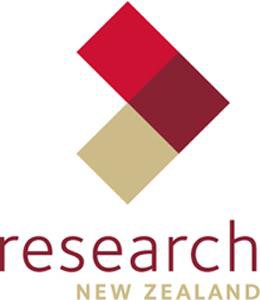 Profile of Pacific GRx patientsSurvey participation rateA total of n=271 valid, completed responses were received from Pacific patients during the survey period (n=46 online, n=118 on paper and n=107 by telephone). This represents a participation rate of 22 percent. Table 41 on page 26 of this report, shows the achieved sample and participation rate for each of the providers1.Participation in the survey was boosted by two activities:Reminder phone calls targeted at Māori and Pacific patients.A prize draw incentive - three prizes of $250 gift vouchers of the winner’s choice. This was publicised in both the invitation letter, on the survey questionnaire and through the reminder calls, letter and email.The data that the following results have been drawn from has been weighted proportionally to the number of patients referred to the 19 different providers so that it will be representative of all 18,849 eligible GRx patients referred to the initiative during the period in question.The weighted results for the total sample in the 2016 survey have a maximum margin of error of plus or minus 1.8 percent, at the 95 percent confidence level. The maximum margin of error for the weighted results of Pacific patients is plus or minus 7.2 percent.1 In the provider’s lists, there were 270 patients, among the achieved sample, whose ethnicity was listed as Pacific peoples. However among those 270 patients, 235 self-identified as Pacific peoples, while 35 self-identified as being another ethnicity. A further 36 patients who were not identified as Pacific peoples on the provider’s lists self-identified as being such in the survey.Level 7, 45 Johnston St, PO Box 10 617, Wellington, New Zealand    P 04 499 3088    F 04 499 3414    E info@researchnz.com   W www.researchnz.com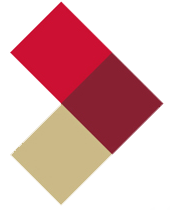 Reasons Pacific patients were prescribed a GRxThe most commonly cited reason why Pacific patients were prescribed a GRx was for weight problems (64 percent, Table 1). Other common reasons included: high blood pressure or risk of stroke (34 percent), diagnosed with type 2 diabetes, high cholesterol, back pain or problems and/or stress (each 25 percent).Compared with all GRx patients, Pacific patients were more likely to have been referred to the GRx initiative after being diagnosed with weight problems (64 percent compared with 53 percent overall), high blood pressure/risk of stroke (34 percent compared with 25 percent overall), high cholesterol (25 percent compared with 18 percent overall), type 2 diabetes (25 percent compared to 17 percent overall) and/or sleep problems (22 percent compared with 16 percent overall).Following prescribed activitiesWhile 32 percent of Pacific patients reported they were still following the GRx physical activities, 23 percent said they were doing a physical activity that was different from that recommended in their GRx (Table 2). In addition to this, 15 percent reported they were temporarily off their GRx physical activities and 27 percent were no longer following their GRx physical activities.The most frequently reported reasons provided by Pacific patients as to why they  were temporarily off or no longer following the GRx physical activities were: a lack of time due to family responsibilities (33 percent, Table 3), a lack of time due to work commitments (28 percent) and/or an injury or health problems (22 percent).Compared with all GRx patients, Pacific patients were more likely to report they were temporarily off or no longer following the GRx physical activities because of a lack of time due to family responsibilities (33 percent compared to 20 percent overall).Positive changes in healthAlmost three-quarters of Pacific patients reported they had noticed positive changes in their health since getting their GRx (73 percent, Table 4).When asked to identify what positive changes they had noticed, Pacific patients most commonly said they: had lost weight and/or felt stronger or fitter (61 percent respectively, Table 5), generally felt better (56 percent), had more energy (55 percent), were sleeping better, could breathe easier (45 percent respectively) and/or were less stressed (42 percent).Spending more or less time being activeCompared with the time before getting their GRx, 60 percent of Pacific patients reported they were spending more time being active, while 20 percent said they were spending the same amount of time and 18 percent were spending less time being active (Table 10).The most commonly cited reason provided by Pacific patients for spending about the same amount of time being active now, as they were before getting their GRx was due to work commitments (22 percent, Table 11).In terms of the reasons for being less active, the most commonly cited reason was illness or injury (32 percent, Table 12).Advice on healthy eatingSeventy-three percent of Pacific patients reported they had received advice on healthy eating since getting their GRx (Table 13).Seventy-eight percent of Pacific patients said they had made changes to their food and/or drink since getting their GRx (Table 14).The three main changes to Pacific patients’ food and/or drink intake were:eating more vegetables (31 percent, Table 15),eating less or avoiding sugar and sugary foods, sweets and soft drinks and/or drinking more water (29 percent respectively).Compared with all GRx patients, Pacific patients were more likely to report they had been eating more vegetables (31 percent compared to 20 percent overall).First Contact with GRx Support personIn terms of first contact, the majority of Pacific patients reported that their GRx support person contacted them first (63 percent, Table 16), while 21 percent visited them in person, and five percent called the number provided. Twelve percent said they had not had any contact with the GRx support person.Compared with all GRx patients, Pacific patients were more likely to report they had not had any contact with the GRx support person (12 percent compared to five percent overall).Follow-up by GRx Support personWhere follow-up support has occurred, the majority of Pacific patients reported they had received a phone call (61 percent, Table 17) and/or face-to-face contact (38 percent).GRx support people and activity providersThe four main physical activities suggested to Pacific patients by their GRx support person were: walking (71 percent, Table 19), swimming (63 percent), gym exercises (47 percent), and/or water or pool exercises (42 percent).In terms of activity provider referrals, Pacific patients most frequently reported being referred to a swimming pool (73 percent) and/or a gym (63 percent, Table 20) by their GRx support person.Eighty-two percent of Pacific patients considered the activity provider(s) they were referred to as appropriate, while eight percent thought it was not (Table 21).In terms of who Pacific patients do physical activity with, 60 percent said they do it by themselves (Table 23), 44 percent with adult family members and 29 percent with child family members.Pacific patients were more likely than all GRx patients to do physical activity with adult family members (44 percent compared with 32 percent overall) and/or with child family members (29 percent compared with 15 percent overall). However, they were less likely than all GRx patients to do physical activity by themselves (60 percent compared with 72 percent overall).Service and support receivedNinety percent of Pacific patients either strongly agreed or agreed with the statement ‘The advice I was given was helpful’ (Table 24).Eighty-seven percent of Pacific patients either strongly agreed or agreed with the statement ‘The physical activity options suggested were appropriate for me’ (Table 25).Eighty-nine percent of Pacific patients either strongly agreed or agreed with the statement ‘The information and advice I was given was relevant to me’ (Table 26).Eighty-seven percent of Pacific patients either strongly agreed or agreed with the statement ‘The person I spoke to motivated me to get or stay physically active’ (Table 27).Ninety percent of Pacific patients either strongly agreed or agreed with the statement ‘The person I spoke to was understanding and supportive’ (Table 28).Eighty-seven percent of Pacific patients either strongly agreed or agreed with the statement ‘As a result of receiving a GRx, I now understand the benefits of physical activity’ (Table 29).Eighty-five percent of Pacific patients either strongly agreed or agreed with the statement ‘As a result of the support I got, I now feel more confident about doing physical activity regularly’ (Table 30).Eighty-nine percent of Pacific patients were either very satisfied or satisfied with the overall service provided to them (Table 31).When Pacific patients were asked to describe the reasons why they were satisfied with the service or their GRx in general, 36 percent said it was because of the encouragement, motivation, support and/or help they had received (Table 32). The next most frequently mentioned reason was that the programme had improved their health, motivation, confidence and happiness (28 percent).When asked for the reasons why they were less than satisfied (Table 33), Pacific patients predominately commented on the insufficient follow-up or communication (2 of 6 patients), and/or they felt GRx didn’t help/was of no benefit to them (2 of 6 patients).22 Note: Due to the small sub-sample of dissatisfied Pacific patients, these figures are unweighted frequency counts, not weighted percentages.Seventy-five percent of Pacific patients reported they had encouraged others to become more active as a result of their GRx experience (Table 22).Patient demographicsThere were more female Pacific patients than male Pacific patients (67 percent compared to 33 percent respectively (Table 34).Sixty-one percent of Pacific patients had a secondary school education or no qualifications, while a further 36 percent had tertiary qualifications or other post-secondary qualifications (Table 35).Compared with all GRx patients, Pacific patients were more likely to report they had no qualifications (31 percent compared to 23 percent overall).Sixty-nine percent of Pacific patients were aged 35 to 64 years, and 14 percent 65 years plus (Table 36).Compared with all GRx patients, Pacific patients were more likely to be aged 35 to 49 years (34 percent compared with 23 percent overall), while they were less likely to be aged 65 years plus (14 percent compared with 31 percent overall).Thirty-eight percent of Pacific patients reported having a long-term disability or impairment (Table 37).Fifteen percent of Pacific patients said they were sickness or invalid beneficiaries, while 41 percent reported they were either working full-time or part-time (Table 38).Compared with all GRx patients, Pacific patients were more likely to report that they mainly stayed at home (15 percent compared to nine percent overall). Significantly fewer Pacific patients said they were retired (13 percent compared to 28 percent overall).Fifty-six percent of Pacific patients reported they have a Community Services Card (Table 39).Interpreting the tables in Appendix A and BWhen interpreting the tables on the following pages, please note that bolded figures with dark shading (e.g. 38) indicate a result for Pacific patients is significantly higher compared to the total sample. Bolded results shaded lightly (e.g. 17) indicate a result that is significantly lower. Appendix A shows the survey tables for 2016 and Appendix B shows the survey tables for 2015.Appendix A: 2016 survey tablesTable 1:Q3. What were the main reasons you required a GRx for support to be more active?Total may exceed 100% because of multiple responses.**Caution: low base number of respondents - results are indicative only.Table 2:Q4. Are you currently...?Total may not sum to 100% due to rounding.**Caution: low base number of respondents - results are indicative only.Table 3:Q5. If you are temporarily off or no longer following the GRx physical activities, why is this?Total may exceed 100% because of multiple responses.*Sub-sample based on those respondents that are not currently following the GRx physical activities.**Caution: low base number of respondents - results are indicative only.Table 4:Q6. Have you noticed any positive changes in your health since you were first issued a GRx?Total may not sum to 100% due to rounding.**Caution: low base number of respondents - results are indicative only.Table 5:Q7. If yes, what positive changes have you noticed?Total may exceed 100% because of multiple responses.*Sub-sample based on those respondents that have noticed positive changes since they were first issued a GRx.**Caution: low base number of respondents - results are indicative only.Table 6:Q8. Have you been back to your referrer since you were first issued a GRx?Total may not sum to 100% due to rounding.**Caution: low base number of respondents - results are indicative only.Table 7:Q9. Did your referrer discuss your GRx with you?Total may not sum to 100% due to rounding.*Sub-sample based on those respondents that had been back to the doctor since they were first issued a GRx.**Caution: low base number of respondents - results are indicative only.Table 8:Q10. When your referrer discussed your GRx with you, did they...Total may not sum to 100% due to rounding.*Sub-sample based on those respondents that had been back to the doctor since they were first issued a GRx, and discussed their GRx.**Caution: low base number of respondents - results are indicative only.Table 9:Q11. When your referrer encouraged you to continue your physical activity, did they...Total may not sum to 100% due to rounding.*Sub-sample based on those respondents that had been back to the doctor since they were first issued a GRx, discussed their GRx, and continued it.**Caution: low base number of respondents - results are indicative only.Table 10:Q12. Compared with the time before you were first given a GRx, are you now spending...Total may not sum to 100% due to rounding.**Caution: low base number of respondents - results are indicative only.Table 11:Q12. Compared with the time before you were first given a GRx, why are you spending the same amount of time?Total may exceed 100% because of multiple responses.*Sub-sample based on those who said why they spent about the same amount of time being active after first prescribed a GRx.**Caution: low base number of respondents - results are indicative only.Table 12:Q12. Compared with the time before you were first given a GRx, why are you spending less time?Total may exceed 100% because of multiple responses.*Sub-sample based on those who said why they spent less time being active after first prescribed a GRx.**Caution: low base number of respondents - results are indicative only.Table 13:Q13. Have you received any specific advice on healthy eating?Total may not sum to 100% due to rounding.**Caution: low base number of respondents - results are indicative only.Table 14:Q14. Have you made any changes to your food and/or drink intake since being given your GRx?Total may not sum to 100% due to rounding.**Caution: low base number of respondents - results are indicative only.Table 15:Q14. What changes?Total may exceed 100% because of multiple responses.*Sub-sample based on those who made changes to their diet.**Caution: low base number of respondents - results are indicative only.Table 16:Q15. How was contact first made with the GRx support person?Total may not sum to 100% due to rounding.**Caution: low base number of respondents - results are indicative only.Table 17:Q16. After your first contact, how were you given support to follow your GRx activities?Total may exceed 100% because of multiple responses.*Sub-sample based on those respondents that had contact with a GRx support person.**Caution: low base number of respondents - results are indicative only.Table 18:Q17. Has your GRx support person given an extension for longer support during the last year?Total may not sum to 100% due to rounding.*Sub-sample based on those respondents that had contact with a GRx support person.**Caution: low base number of respondents - results are indicative only.Table 19:Q18. What, if any, physical activities did the GRx support person suggest to you?Total may exceed 100% because of multiple responses.*Sub-sample based on those respondents that had contact with a GRx support person.**Caution: low base number of respondents - results are indicative only.Table 20:Q19. Were you referred to any of the following activity providers?Total may exceed 100% because of multiple responses.*Sub-sample based on those who were referred to an activity provider.**Caution: low base number of respondents - results are indicative only.Table 21:Q20. Was the activity provider right for you?Total may not sum to 100% due to rounding.*Sub-sample based on those respondents that had contact with a GRx support person, and were referred to a provider.**Caution: low base number of respondents - results are indicative only.Table 22:Q21. As a result of your GRx experience, have you encouraged others to become more active?Total may not sum to 100% due to rounding.*Sub-sample based on those respondents that had contact with a GRx support person.**Caution: low base number of respondents - results are indicative only.Table 23:Q22. When you do physical activity, who is it with?Total may exceed 100% because of multiple responses.*Sub-sample based on those respondents that had contact with a GRx support person.**Caution: low base number of respondents - results are indicative only.Table 24:Q23. Please indicate how strongly you agree or disagree with each of these statements…The advice I was given was helpfulTotal may not sum to 100% due to rounding.*Sub-sample based on those respondents that had contact with a GRx support person and who gave a rating.**Caution: low base number of respondents - results are indicative only.Table 25:Q23. Please indicate how strongly you agree or disagree with each of these statements…The physical activity options suggested were appropriate for meTotal may not sum to 100% due to rounding.*Sub-sample based on those respondents that had contact with a GRx support person and who gave a rating.**Caution: low base number of respondents - results are indicative only.Table 26:Q23. Please indicate how strongly you agree or disagree with each of these statements…The information and advice I was given was relevant to meTotal may not sum to 100% due to rounding.*Sub-sample based on those respondents that had contact with a GRx support person and who gave a rating.**Caution: low base number of respondents - results are indicative only.Table 27:Q23. Please indicate how strongly you agree or disagree with each of these statements…The person I spoke to motivated me to get/stay physically activeTotal may not sum to 100% due to rounding.*Sub-sample based on those respondents that had contact with a GRx support person and who gave a rating.**Caution: low base number of respondents - results are indicative only.Table 28:Q23. Please indicate how strongly you agree or disagree with each of these statements…The person I spoke to was understanding and supportiveTotal may not sum to 100% due to rounding.*Sub-sample based on those respondents that had contact with a GRx support person and who gave a rating.**Caution: low base number of respondents - results are indicative only.Table 29:Q23. Please indicate how strongly you agree or disagree with each of these statements…As a result of receiving a GRx, I now understand the benefits of physical activityTotal may not sum to 100% due to rounding.*Sub-sample based on those respondents that had contact with a GRx support person and who gave a rating.**Caution: low base number of respondents - results are indicative only.Table 30:Q23. Please indicate how strongly you agree or disagree with each of these statements…As a result of the support I got, I now feel more confident about doing physical activity regularlyTotal may not sum to 100% due to rounding.*Sub-sample based on those respondents that had contact with a GRx support person and who gave a rating.**Caution: low base number of respondents - results are indicative only.Table 31:Q24. The GRx support people aim to encourage you to be active, connect you to physical activities that suit you, and see how you are progressing. Given this aim, overall how satisfied are you with the service provided to you?Total may not sum to 100% due to rounding.*Sub-sample based on those respondents that had contact with a GRx support person and who gave a rating.**Caution: low base number of respondents - results are indicative only.Table 32:Q24a. Reasons for being satisfiedTotal may exceed 100% because of multiple responses.*Sub-sample based on those respondents that had contact with a GRx support person.**Caution: low base number of respondents - results are indicative only.Table 32: (continued)Q24a. Reasons for being partially satisfiedTotal may exceed 100% because of multiple responses.*Sub-sample based on those respondents that had contact with a GRx support person.**Caution: low base number of respondents - results are indicative only.Table 33:Q24b. Reasons for being less than satisfiedTotal may exceed 100% because of multiple responses.*Sub-sample based on those respondents that had contact with a GRx support person.**Caution: low base number of respondents - results are indicative only.Table 34:Q25. Are you...?Total may not sum to 100% due to rounding.**Caution: low base number of respondents - results are indicative only.Table 35:Q26. Which of these best describes your highest level of educational qualification?Total may not sum to 100% due to rounding.**Caution: low base number of respondents - results are indicative only.Table 36:Q26. To which of these age groups do you belong?Total may not sum to 100% due to rounding.**Caution: low base number of respondents - results are indicative only.Table 37:Q28. Do you have a disability or impairment that is long term (lasting 6 months or more) and causes you difficulty with, or stops you doing physical activity that people your age can usually do?Total may not sum to 100% due to rounding.**Caution: low base number of respondents - results are indicative only.Table 38:Q30. Which of the following best describes you?Total may not sum to 100% due to rounding.**Caution: low base number of respondents - results are indicative only.Table 39:Q31. Do you have a community services card?Total may not sum to 100% due to rounding.**Caution: low base number of respondents - results are indicative only.Table 40: Population, sample, and participation rate for each GRx contract holder (where ethnicity was known)*Sub-sample based on those patients identified as being Pacific on the provider lists.Appendix B: 2015 survey tablesTable 41:Q2. What were the main reasons you required a GRx for support to be more active?Total may exceed 100% because of multiple responses.**Caution: low base number of respondents - results are indicative only.Table 42:Q3. Are you currently...?Total may not sum to 100% due to rounding.**Caution: low base number of respondents - results are indicative only.Table 43:Q4. If you are temporarily off or no longer following the GRx physical activities, why is this?Total may exceed 100% because of multiple responses.*Sub-sample based on those respondents that are not currently following the GRx physical activities.**Caution: low base number of respondents - results are indicative only.Table 44:Q5. Have you noticed any positive changes in your health since you were first issued a GRx?Total may not sum to 100% due to rounding.**Caution: low base number of respondents - results are indicative only.Table 45:Q6. If yes, what positive changes have you noticed?Total may exceed 100% because of multiple responses.*Sub-sample based on those respondents that have noticed positive changes since they were first issued a GRx.**Caution: low base number of respondents - results are indicative only.Table 46:Q7. Have you been back to the doctor since you were first issued a GRx?Total may not sum to 100% due to rounding.**Caution: low base number of respondents - results are indicative only.Table 47:Q8. Did the doctor/practice nurse discuss your GRx with you?Total may not sum to 100% due to rounding.*Sub-sample based on those respondents that had been back to the doctor since they were first issued a GRx.**Caution: low base number of respondents - results are indicative only.Table 48:Q9. When the doctor/practice nurse discussed your GRx with you, did he/she...Total may not sum to 100% due to rounding.*Sub-sample based on those respondents that had been back to the doctor since they were first issued a GRx, and discussed their GRx.**Caution: low base number of respondents - results are indicative only.Table 49:Q10. When the doctor/practice nurse encouraged you to continue your physical activity, did he/she...Total may not sum to 100% due to rounding.*Sub-sample based on those respondents that had been back to the doctor since they were first issued a GRx, discussed their GRx, and continued it.**Caution: low base number of respondents - results are indicative only.Table 50:Q11. Compared with the time before you were first prescribed a GRx, are you now spending...?Total may not sum to 100% due to rounding.**Caution: low base number of respondents - results are indicative only.Table 51:Q11a. If about the same time, why is this?Total may exceed 100% because of multiple responses.*Sub-sample based on those who said why they spent about the same amount of time being active after first prescribed a GRx.**Caution: low base number of respondents - results are indicative only.Table 52:Q11b. If less time, why is this?Total may exceed 100% because of multiple responses.*Sub-sample based on those who said why they spent less time being active after first prescribed a GRx.**Caution: low base number of respondents - results are indicative only.Table 53:Q12. Have you received any specific advice on healthy eating?Total may not sum to 100% due to rounding.**Caution: low base number of respondents - results are indicative only.Table 54:Q13. Have you made any changes to your food and/or drink intake since being given your GRx?Total may not sum to 100% due to rounding.**Caution: low base number of respondents - results are indicative only.Table 55:Q13a. What changes?Total may exceed 100% because of multiple responses.*Sub-sample based on those who made changes to their diet.**Caution: low base number of respondents - results are indicative only.Table 56:Q14. How was contact first made with the GRx support person?Total may not sum to 100% due to rounding.**Caution: low base number of respondents - results are indicative only.Table 57:Q15. After your first contact, how were you given support to follow your GRx activities?Total may exceed 100% because of multiple responses.*Sub-sample based on those respondents that had contact with a GRx support person.**Caution: low base number of respondents - results are indicative only.Table 58:Q16. Has your GRx support person given an extension for longer support during the last year?*Sub-sample based on those respondents that had contact with a GRx support person.**Caution: low base number of respondents - results are indicative only.Table 59:Q17. What, if any, physical activities did the GRx support person suggest to you?Total may exceed 100% because of multiple responses.*Sub-sample based on those respondents that had contact with a GRx support person.**Caution: low base number of respondents - results are indicative only.Table 60:Q18. Were you referred to any of the following activity provider(s)?Total may exceed 100% because of multiple responses.*Sub-sample based on those who were referred to an activity provider.**Caution: low base number of respondents - results are indicative only.Table 61:Q19. Was the activity provider right for you?*Sub-sample based on those respondents that had contact with a GRx support person, and were referred to a provider.**Caution: low base number of respondents - results are indicative only.Table 62:Q20. As a result of your GRx experience, have you encouraged others to become more active?*Sub-sample based on those respondents that had contact with a GRx support person.**Caution: low base number of respondents - results are indicative only.Table 63:Q21. When you do physical activity, who is it with?Total may exceed 100% because of multiple responses.*Sub-sample based on those respondents that had contact with a GRx support person.**Caution: low base number of respondents - results are indicative only.Table 64:Q22. Please indicate how strongly you agree or disagree with each of these statements…The advice I was given was helpfulTotal may not sum to 100% due to rounding.*Sub-sample based on those respondents that had contact with a GRx support person and who gave a rating.**Caution: low base number of respondents - results are indicative only.Table 65:Q22. Please indicate how strongly you agree or disagree with each of these statements…The physical activity options suggested were appropriate for meTotal may not sum to 100% due to rounding.*Sub-sample based on those respondents that had contact with a GRx support person and who gave a rating.**Caution: low base number of respondents - results are indicative only.Table 66:Q22. Please indicate how strongly you agree or disagree with each of these statements…The information and advice I was given was relevant to meTotal may not sum to 100% due to rounding.*Sub-sample based on those respondents that had contact with a GRx support person and who gave a rating.**Caution: low base number of respondents - results are indicative only.Table 67:Q22. Please indicate how strongly you agree or disagree with each of these statements…The person I spoke to motivated me to get/stay physically activeTotal may not sum to 100% due to rounding.*Sub-sample based on those respondents that had contact with a GRx support person and who gave a rating.**Caution: low base number of respondents - results are indicative only.Table 68:Q22. Please indicate how strongly you agree or disagree with each of these statements…The person I spoke to was understanding and supportiveTotal may not sum to 100% due to rounding.*Sub-sample based on those respondents that had contact with a GRx support person and who gave a rating.**Caution: low base number of respondents - results are indicative only.Table 69:Q22. Please indicate how strongly you agree or disagree with each of these statements…As a result of receiving a GRx, I now understand the benefits of physical activityTotal may not sum to 100% due to rounding.*Sub-sample based on those respondents that had contact with a GRx support person and who gave a rating.**Caution: low base number of respondents - results are indicative only.Table 70:Q22. Please indicate how strongly you agree or disagree with each of these statements…As a result of the support I got, I now feel more confident about doing physical activity regularlyTotal may not sum to 100% due to rounding.*Sub-sample based on those respondents that had contact with a GRx support person and who gave a rating.**Caution: low base number of respondents - results are indicative only.Table 71:Q23. The GRx support people aim to encourage you to be active, connect you to physical activities that suit you, and see how you are progressing. Given this aim, overall how satisfied are you with the service provided to you?Total may not sum to 100% due to rounding.*Sub-sample based on those respondents that had contact with a GRx support person and who gave a rating.**Caution: low base number of respondents - results are indicative only.Table 72:Q23a. Reasons for being satisfied (contains mixed comments)*Sub-sample based on those respondents that had contact with a GRx support person.**Caution: low base number of respondents - results are indicative only.Table 73:Q23b. Reasons for being less than satisfiedTotal may exceed 100% because of multiple responses.*Sub-sample based on those respondents that had contact with a GRx support person.**Caution: low base number of respondents - results are indicative only.Table 74:Q24. Are you...?Total may not sum to 100% due to rounding.**Caution: low base number of respondents - results are indicative only.Table 75:Q25. Which of these best describes your highest level of educational qualification?Total may not sum to 100% due to rounding.**Caution: low base number of respondents - results are indicative only.Table 76:Q26. To which of these age groups do you belong?Total may not sum to 100% due to rounding.**Caution: low base number of respondents - results are indicative only.Table 77:Q27. Do you have a disability or impairment that is long term (lasting 6 months or more) and causes you difficulty with, or stops you doing physical activity that people your age can usually do?Total may not sum to 100% due to rounding.**Caution: low base number of respondents - results are indicative only.Table 78:Q29. Which of the following best describes you?Total may not sum to 100% due to rounding.**Caution: low base number of respondents - results are indicative only.Table 79:Q30. Do you have a Community Services Card?Total may not sum to 100% due to rounding.**Caution: low base number of respondents - results are indicative only.Table 80: Population, sample, and participation rate for each GRx contract holder (where ethnicity was known)*Sub-sample based on those patients identified as being Pacific on the provider lists.^Ethnicity of patients not provided.MEMORANDUM | 25 July 2016MEMORANDUM | 25 July 2016TODiana O’Neill, Ministry of HealthFROMMark Johnson and Annita Wood, Research New ZealandSUBJECT2016 Profile of Pacific Patients – Green Prescription Patient Survey (#4838)TotalPacificEuropeanMaoriAsianOtherNo responseBase =28432711867739965625**%%%%%%%Arthritis22212318221611Asthma/breathing problems1418121951213Back pain or problems22252024222830Diagnosed type 2 diabetes1725142124125Pre-diabetes/risk of diabetes1317111622166High blood pressure/risk of stroke25342129241313High cholesterol18251521201323Sleep problems16221321111911To stop smoking5929465Stress20251825203320Weight problems53644765524444Depression/anxiety17151821122516Pregnancy1101210Heart problems11131013101010Osteoporosis44445611Fall prevention5373245Injury/surgery recovery1313141291920General fitness3233063Surgery recovery0000005Mental illness0000000Fibromyolgia0000000Other (Specify)4354476No response7496625TotalPacificEuropeanMaoriAsianOtherNo responseBase =28432711867739965625**%%%%%%%Still following the GRx physical activities39324334434228Doing physical activity but different from that recommended in your GRx24232423202931Temporarily off GRx physical activities161515202098No longer following the GRx physical activities16271319111627No response4353547Total100100100100100100100TotalPacificEuropeanMaoriAsianOtherNo responseBase =1005*1216112993217**11**%%%%%%%Injury/health problems30223529162341Lack of time due to work2228182635299Just didn't want to7889950Lack of time due to family responsibilities20331524154027Cost16171518212227Lack of energy/too tired19201819272211I'm too old3432000It's too hard to stick to a routine11912101770The programme ran its course/wasn't renewed GRx1112000Issues with admin/paperwork (not helpful, no follow up etc.)5546855Moved elsewhere/out of town/on holiday2231400I'm doing other physical activities (not GRx)3334100Other (Specify)128131112314No response76925100TotalPacificEuropeanMaoriAsianOtherNo responseBase =28432711867739965625**%%%%%%%Yes72737274697347No15171512131844Don't know/unsure111011121895No response2121004Total100100100100100100100TotalPacificEuropeanMaoriAsianOtherNo responseBase =2099*1991385554714116**%%%%%%%Breathing easier34452848262447Feel stronger/fitter55615653545055Less stressed34422940314846Less joint pain/discomfort26352425173232Less back pain21301721273757More energy45554148475364Lower cholesterol1428917191819Lower blood pressure19311522181822Less medication1120714142319Lost weight48614253524470Smoking less610314470Sleeping better30452436292745Fewer illnesses122571510169Generally feel better55565458395351Feel less depressed/anxious2029172782722Increased mobility29362731263653Better balance/fewer falls14281214111710Improved blood sugar levels1733122018170Other (Specify)46346413No response3333407TotalPacificEuropeanMaoriAsianOtherNo responseBase =28432711867739965625**%%%%%%%Yes49475147465027No50514752515070No response2222303Total100100100100100100100TotalPacificEuropeanMaoriAsianOtherNo responseBase =1476*13210123595126**9**%%%%%%%Yes64736068816414No31243625162974No response53463612Total100100100100100100100TotalPacificEuropeanMaoriAsianOtherNo responseBase =1016*1006612674218**5**%%%%%%%Tell you to stop your physical activity?1022300Encourage you to change your physical activity?1718171418180Encourage you to continue your physical activity unchanged?74787275767330No response84993970Total100100100100100100100TotalPacificEuropeanMaoriAsianOtherNo responseBase =1000*1006482634118**5**%%%%%%%Write a new/extend your current GRx?26252727241612Give verbal advice only?60665857707543Other (Specify)6476100Don't know0001000No response858105945Total100100100100100100100TotalPacificEuropeanMaoriAsianOtherNo responseBase =28432711867739965625**%%%%%%%More time being active?61606456577939About the same amount of time being active?25202526301330Less time being active?101871312718No response42451113Total100100100100100100100TotalPacificEuropeanMaoriAsianOtherNo responseBase =490*4232613316**7**1**%%%%%%%Illness/injury/operation/pain/medical condition preventing, recovering from2216261714300Already doing enough, already/always been active/happy with what doing12313121700Too busy/no time89861470Increased workload/long hours/work commitments162213217550Lack of motivation/laziness/depression9148102000Lack energy/tired6668000Specified type of activity/level of activity70102140100Family responsibilities997130260GRx has not helped2622000Weather/darkness1010000Lack of support1013060Other commitments, holidays4635700Difficulty getting into, or lost, routine/didn't get into a habit3932000Costs/fees of activity too expensive3042000Getting too old/no longer up to it2031000Other152613176270No particular reason1002000Don't know0000000TotalPacificEuropeanMaoriAsianOtherNo responseBase =242*45122807**4**2**%%%%%%%Illness/injury/operation/pain/health problems41325926291643Increased workload/longer hours/work commitments11168113400Lack of motivation/confidence, laziness, depressed16151023015100Lack energy/tired613331800Specified type of activity not doing0001000Too busy/no time, other priorities/commitments (including study)33210043Family responsibilities (incl. pregnancy, home issues)10371443690Weather/darkness/daylight saving over30271100Costs/fees of activities too expensive433601657Other18241221000No particular reason0000000Don't know0000000TotalPacificEuropeanMaoriAsianOtherNo responseBase =28432711867739965625**%%%%%%%Yes68736476676345No28233319293747Don't know2323400No response1012008Total100100100100100100100TotalPacificEuropeanMaoriAsianOtherNo responseBase =28432711867739965625**%%%%%%%No28223221262540Yes (Specify)70786777747547No response10110013Total100100100100100100100TotalPacificEuropeanMaoriAsianOtherNo responseBase =1799*1941116518683711**%%%%%%%Drink more water22291730141929Eating more healthily/less junk food (better choices, watch what I eat)25262626212530Eating less/smaller meals (portion control)21232021181634Cut down on fats/low fat foods786710211Less/avoid sugar and sugary foods, sweets, soft drinks29292731342630Eat more vegetables20311621322925Eat more fruit101181216525Less alcohol6275274Reduce carbohydrates, including bread (gluten)117121112210No snacking/regular meals, breakfasts4243290Diet plans5273304Eat less (red) meat/more fish49231314Cut down on salt use2322530Less takeaways/fast foods5638624Less dairy (milk, butters, etc.)2314020Less coffee/tea2332130More grain breads, fibre or similar1111000More protein1020200Supplements, dietary0000000Yes (in general)0000003Yes, reading labels on food3243250Other1112121015114No particular reason0000000Don't know0000000TotalPacificEuropeanMaoriAsianOtherNo responseBase =28432711867739965625**%%%%%%%The support person contacted me (by phone call, letter, email)68636868707575I went to see them in person (face-to-face)2321252420129I called 0800 ACTIVE or the local phone number provided3524262I have not had any contact with a GRx support person512435411No response1111233Total100100100100100100100TotalPacificEuropeanMaoriAsianOtherNo responseBase =2720*2401806707925423**%%%%%%%Phone call59615861595453Face-to-face/in person42384046454848Brochures/leaflets29253028363910A GRx Community programme/group1817172119127Text or email22262126222518No support/follow up offered4644350I didn't want any support/follow up2222012Mail/letter1001220Watched DVD/Video0000000Other (Specify)56566115Don't know0000000No response12112010TotalPacificEuropeanMaoriAsianOtherNo responseBase =2720*2401806707925423**%%%%%%%Yes34383137474331No37403935253047Don't know23172422252618No response6566314Total100100100100100100100TotalPacificEuropeanMaoriAsianOtherNo responseBase =2720*2401806707925423**%%%%%%%None3333330Walking69716775757164Swimming54635158546056Gardening1719171814147Other home based activities (e.g. exercycle/treadmill)22301726252822Water/pool exercises45424352444934Tai chi1071011889Yoga/Pilates/Zumba86810132615Cycling15151516131817Gym exercises (e.g. aerobics, weights)43473950445943Fall prevention programme3343330GRx Community programme/group19261623211526Sport/sporting activities0000000Other (Specify)5455812No response1311009TotalPacificEuropeanMaoriAsianOtherNo responseBase =2146*1911409587714518**%%%%%%%Gym58635365587249Swimming pool66736272698463Sports club713587129Other7788870Don't know0000000No response54631014TotalPacificEuropeanMaoriAsianOtherNo responseBase =2158*1911416590724718**%%%%%%%No1181111162837Yes80828080806755No response99910557Total100100100100100100100TotalPacificEuropeanMaoriAsianOtherNo responseBase =2720*2401806707925423**%%%%%%%No28173026272741Yes65756366716242No response777721118Total100100100100100100100TotalPacificEuropeanMaoriAsianOtherNo responseBase =2720*2401806707925423**%%%%%%%By myself72607572707978Family members (adults)32442935292236Family members (children)15291021152527A GRx community programme/group15161414101122Friends26282529163318Another organised group1311131310611A sports club4144227People from work4536200Other (Specify)53553127No response1111004TotalPacificEuropeanMaoriAsianOtherNo responseBase =2672*2361775697925419**%%%%%%%Strongly agree47534552463733Agree42374540464932Neither agree nor disagree78763826Disagree2022036Strongly disagree2221433Total100100100100100100100TotalPacificEuropeanMaoriAsianOtherNo responseBase =2644*2251763689925419**%%%%%%%Strongly agree39453644372629Agree47424944476043Neither agree nor disagree10109913911Disagree31332115Strongly disagree2221132Total100100100100100100100TotalPacificEuropeanMaoriAsianOtherNo responseBase =2641*2291754694925319**%%%%%%%Strongly agree41493847423126Agree45404741496124Neither agree nor disagree981086339Disagree3223059Strongly disagree2121302Total100100100100100100100TotalPacificEuropeanMaoriAsianOtherNo responseBase =2641*2291757691925419**%%%%%%%Strongly agree44514247383435Agree37363636524618Neither agree nor disagree12814116932Disagree4344077Strongly disagree3232439Total100100100100100100100TotalPacificEuropeanMaoriAsianOtherNo responseBase =2644*2301758693915320**%%%%%%%Strongly agree51545154413334Agree38363836545723Neither agree nor disagree77762721Disagree22220014Strongly disagree2122338Total100100100100100100100TotalPacificEuropeanMaoriAsianOtherNo responseBase =2632*2281749693925317**%%%%%%%Strongly agree43543950423622Agree38334035444031Neither agree nor disagree1381611101628Disagree34332110Strongly disagree2132379Total100100100100100100100TotalPacificEuropeanMaoriAsianOtherNo responseBase =2632*2291747695925317**%%%%%%%Strongly agree39563642373115Agree38293937434135Neither agree nor disagree16101714131928Disagree44444210Strongly disagree31433712Total100100100100100100100TotalPacificEuropeanMaoriAsianOtherNo responseBase =2669*2331773699915419**%%%%%%%Very satisfied50554855404641Satisfied3534363345369Neither/nor99108111242Dissatisfied3142229Very dissatisfied3233330Total100100100100100100100TotalPacificEuropeanMaoriAsianOtherNo responseBase =1442*15588744645307**%%%%%%%Encouraging, motivating, supportive, helpful38363741412069Follow-up contact received/checks on progress121011166130Motivated me to be active/more active, am more active as a result1413151416140Empathic, understands needs/situation, takes genuine interest, caring, listens76878159Improved health, motivation, confidence/Feel better, happier/See results162812153099Friendly, lovely, pleasant, cheerful, enthusiastic people4554510Useful/Good information/advice/explanations/ideas/suggestions141714132079Appropriate activities - suitable for my lifestyle, abilities, condition66769736Excellent/Great/Awesome team, support1312131581530Service great/good/impressive14101514171138Personal contact/attention959110110No pressure/non-judgmental31320120Easy to contact/talk to, accessible, approachable1111500Greater awareness/understanding of need to be/benefits of being more active3433200Help with activities/exercises2311500Great/good communicator - clear/concise/understandable2224040A lack of contact or follow-up/more follow-up required1012060TotalPacificEuropeanMaoriAsianOtherNo responseBase =1442*15588744645307**%%%%%%%Other barriers: distance to travel, family responsibilities, work, time, cost5655170Already active/doing own thing2031070Illness/injury barriers - can't do exercises because of, doing what I can3242300Need support/motivation, lack of motivation2322709More face-to-face/personal contact/support desired11104110Inappropriate activities for condition/age2121300Staff too busy, not available, inexperienced/lack knowledge, staff issues0010000Longer GRx period/GRx ran out, limited time only2121000More advice/information required1110340Self-motivated/Up to me/my decisions0100000Other - Negative comment30434180Other - Positive comment8117861138No particular reason45430100Don't know0000000TotalPacificEuropeanMaoriAsianOtherNo responseBase =128*6**9428**3**3**2**%%%%%%%Insufficient follow-up/communication, contact stopped3844413106129Lack of support/encouragement, need more support1972122000A lack of personal contact; phone calls not sufficient110911017100Cost barriers720920610More suitable ideas required (relevant to time available, travel distance, condition)231824250220Work/Time barriers1010000Didn't change much/didn't help/no benefit19412213000Insufficient staff/resources, lack of knowledge/experience1001233000Did it/left to do it myself, already motivated2030000No advice re exercises31821000Empathy lacking, disinterested1614132730071Positive comment718590170Other2037162830390No particular reason10004000Don't know0000000TotalPacificEuropeanMaoriAsianOtherNo responseBase =28432711867739965625**%%%%%%%Male29332927243025Female70677173757051No response10000024Total100100100100100100100TotalPacificEuropeanMaoriAsianOtherNo responseBase =28432711867739965625**%%%%%%%No qualification23311928131118Secondary school qualification (e.g. School or National Certificate, UE, Bursary, etc)3130323031272Tertiary qualification (e.g. Bachelor's Degree or higher)21192218433329Other post-secondary qualification requiring three months or more fulltime study (eg trade certificate, diploma)2217252014291Other (Specify)0001000No response22130051Total100100100100100100100TotalPacificEuropeanMaoriAsianOtherNo responseBase =28432711867739965625**%%%%%%%Under 25 yrs4635501625 - 34 yrs8116101518035 - 49 yrs2334182827261850 - 64 yrs343531404127165+ yrs31144016122821No response10000044Total100100100100100100100TotalPacificEuropeanMaoriAsianOtherNo responseBase =28432711867739965625**%%%%%%%Yes44384744283830No52595051715824No response42351446Total100100100100100100100TotalPacificEuropeanMaoriAsianOtherNo responseBase =28432711867739965625**%%%%%%%Working full-time24272128403616Working part-time14141414141213Unemployed/actively seeking a job711511460At home9156101990Retired2813371311288Sick/invalid beneficiary13151118806Student (full-time, including secondary school)4436368Other (Specify)1211030No response10101049Total100100100100100100100TotalPacificEuropeanMaoriAsianOtherNo responseBase =28432711867739965625**%%%%%%%Yes51564859413631No46424938596229Don't know1122011No response21210139Total100100100100100100100GRx contract holderEligible populationNumber SelectedAchieved SampleParticipation rateSport Northland33331236%Sport Auckland - Auckland5013408625%Sport Auckland - Counties7453375617%Harbour Sport67671522%HealthWest85851720%Sport Waikato1011011313%Sport Gisborne99111%Sport Bay of Plenty2323522%Sport Hawkes Bay3030310%Sport Taranaki66350%Sport Wanganui22150%Sport Manawatu2626519%Sport Wellington1141143329%Nelson Bays PHO66350%CWCST - Canterbury3737924%CWCST - West Coast1100%Sport Otago1919316%Sport Southland1616425%Kimi Hauora Marlborough PHO33267%Total1824125527122%TotalPacificEuropeanMaoriAsianOtherNo responseBase =27092181838666834523**%%%%%%%Arthritis23212519222610Asthma/breathing problems172115216542Back pain or problems22212221292915Diagnosed type 2 diabetes20321421261439Pre-diabetes/risk of diabetes1419112015100High blood pressure/risk of stroke26292130222127High cholesterol21221823282428Sleep problems17171521112731To stop smoking5937133Stress17161619112629Weight problems56625067336448Depression/anxiety1511161782113Cancer3523103Heart problems141414148818Osteoporosis5355363Fall prevention7584630Injury recovery1110121119106General fitness1021000Surgery recovery2132023Mental illness0000000Fibromyalgia1010100Other (Specify)6776572No response3343236TotalPacificEuropeanMaoriAsianOtherNo responseBase =27092181838666834523**%%%%%%%Still following the GRx physical activities39354134514348Doing physical activity but different from that recommended in your GRx21202218202820Temporarily off GRx physical activities151217177109No longer following the GRx physical activities18251425131113No response78769811Total100100100100100100100TotalPacificEuropeanMaoriAsianOtherNo responseBase =994*9165428626**12**11**%%%%%%%Injury/health problems2821342525298Lack of time due to work1619131741319Just didn't want to65667022Lack of time due to family responsibilities172513172560Cost17181323131718Lack of energy/too tired13101415171710I'm too old3233400It's too hard to stick to a routine101081114012The programme ran its course/wasn't renewed GRx2211260Issues with admin/paperwork (not helpful, no follow up etc.)3232060Moved elsewhere/out of town/on holiday24326120I'm doing other physical activities (not GRx)2223500Other (Specify)141312175610No response1110119251023TotalPacificEuropeanMaoriAsianOtherNo responseBase =27092181838666834523**%%%%%%%Yes69647069657854No1517151523179Don't know/unsure1111111110518No response58462018Total100100100100100100100TotalPacificEuropeanMaoriAsianOtherNo responseBase =2056*1681382520603515**%%%%%%%Breathing easier33422640292058Feel stronger/fitter51425449556038Less stressed29272830284839Less joint pain/discomfort22232122162128Less back pain15181514232632More energy40393942403839Lower cholesterol13151015291628Lower blood pressure18171622182028Less medication7106751432Lost weight43474146474527Smoking less6758104Sleeping better25312325273429Fewer illnesses710683428Generally feel better47405046546365Feel less depressed/anxious16141717211746Increased mobility21152324201831Better balance/fewer falls981098434Improved blood sugar levels14181116381528Other (Specify)3325400No response813783018TotalPacificEuropeanMaoriAsianOtherNo responseBase =27092181838666834523**%%%%%%%Yes68587165655277No29362631304514No response4624539Total100100100100100100100TotalPacificEuropeanMaoriAsianOtherNo responseBase =1967*13813774655626**19**%%%%%%%Yes51534956535617No42364637374470No response7115610012Total100100100100100100100TotalPacificEuropeanMaoriAsianOtherNo responseBase =1122*947343043613**9**%%%%%%%Tell you to stop your physical activity?2022000Encourage you to change your physical activity?141512167296Encourage you to continue your physical activity unchanged?70627569727162No response1423101322032Total100100100100100100100TotalPacificEuropeanMaoriAsianOtherNo responseBase =1100*947163003613**9**%%%%%%%Write a new/extend your current GRx?21162025253848Give verbal advice only?60576456565720Other (Specify)2421000No response1723141819532Total100100100100100100100TotalPacificEuropeanMaoriAsianOtherNo responseBase =27092181838666834523**%%%%%%%More time being active?58516155706056About the same amount of time being active?24182625102617Less time being active?11149141299No response817569617Total100100100100100100100TotalPacificEuropeanMaoriAsianOtherNo responseBase =429*303051087**9**2**%%%%%%%Illness/injury/operation/pain/ medical condition preventing, recovering from2417292053190Already doing enough, already/always been active/happy with what doing17721193000Too busy/no time11169100140Increased workload/long hours/work commitments122410120955Lack of motivation/laziness/depre ssion6855000Lack energy/tired2041000Specified type of activity/level of activity0000000Family responsibilities776120230GRx has not helped1011000Weather/darkness1112000Lack of support2622080Other commitments, holidays3024000Difficulty getting into, or lost, routine/didn't get into a habit3134000Costs/fees of activity too expensive41650140Getting too old/no longer up to it1020000Other1413121417270No particular reason0000000Don't know16000045TotalPacificEuropeanMaoriAsianOtherNo responseBase =189*20**112598**3**3**%%%%%%%Illness/injury/operation/pain/ health problems42375336702963Increased workload/longer hours/work commitments132888173737Lack of motivation/confidence, laziness, depressed13201012000Lack energy/tired5049000Specified type of activity not doing1121000Too busy/no time, other priorities/commitments (including study)106915000Family responsibilities (incl. pregnancy, home issues)81454133737Weather/darkness/daylight saving over3622000Costs/fees of activities too expensive2042000Other11013140340No particular reason0000000Don't know0000000TotalPacificEuropeanMaoriAsianOtherNo responseBase =27092181838666834523**%%%%%%%Yes71746777726080No2418291820337Don't know2122470No response46235013Total100100100100100100100TotalPacificEuropeanMaoriAsianOtherNo responseBase =27092181838666834523**%%%%%%%No27213220302524Yes (Specify)67676374636863No response712467713Total100100100100100100100TotalPacificEuropeanMaoriAsianOtherNo responseBase =1641*13910694475429**13**%%%%%%%Drink more water2027152821270Eating more healthily/less junk food (better choices, watch what I eat)22142525273618Eating less/smaller meals (portion control)2220222113146Cut down on fats/low fat foods10177824144Less/avoid sugar and sugary foods, sweets, soft drinks27292827221846Eat more vegetables23351626312614Eat more fruit1091011869Less alcohol4362000Reduce carbohydrates, including bread (gluten)10911111689No snacking/regular meals, breakfasts3334020Diet plans4053130Eat less (red) meat/more fish322419120Cut down on salt use4545300Less takeaways/fast foods4426100Less dairy (milk, butters, etc.)2222000Less coffee/tea1122200More grain breads, fibre or similar2121530More protein1012000Supplements, dietary1002000Yes (in general)0101000Yes, reading labels on food2232030Stopped/reduced smoking0010000Other1321131281023No particular reason0000000Don't know0000000TotalPacificEuropeanMaoriAsianOtherNo responseBase =27092181838666834523**%%%%%%%The support person contacted me (by phone call, letter, email)64567057756826I went to see them in person2122202741650I called 0800 ACTIVE or the local phone number provided44444133I have not had any contact with a GRx support person714471630No response45251021Total100100100100100100100TotalPacificEuropeanMaoriAsianOtherNo responseBase =2595*1961784631764423**%%%%%%%Phone call62556360577941Face-to-face/in person46534156372447Brochures/leaflets33183632382929A GRx Community programme/group1912222014132Text or email1720152414145No support/follow up offered3434753I didn't want any support/follow up2122523Mail/letter0000100Watched DVD/Video0000000Other (Specify)2322150Don't know0000000No response33231517TotalPacificEuropeanMaoriAsianOtherNo responseBase =2595*1961784631764423**%%%%%%%Yes35313539313346No34353630383729Don't know2225202127206No response91081041020Total100100100100100100100TotalPacificEuropeanMaoriAsianOtherNo responseBase =2595*1961784631764423**%%%%%%%None3332433Walking70716971746447Swimming51524856455456Gardening16151615112226Other home based activities (e.g. exercycle/treadmill)18181819271525Water/pool exercises42354243313929Tai chi96117897Yoga/Pilates/Zumba74848103Cycling12714108625Gym exercises (e.g. aerobics, weights)38373543395729Fall prevention programme3442307GRx Community programme/group1716181781511Sport/sporting activities1221020Other (Specify)5556703No response48351017TotalPacificEuropeanMaoriAsianOtherNo responseBase =2595*1961784631764423**%%%%%%%Gym42473754525932Swimming pool52534960536242Sports club464415135Other7776730Not referred to any provider2119231691416Don't know0000000No response67651335TotalPacificEuropeanMaoriAsianOtherNo responseBase =2072*1621393532674018**%%%%%%%No11151099162Yes77747782757276No response1212139161222Total100100100100100100100TotalPacificEuropeanMaoriAsianOtherNo responseBase =2595*1961784631764423**%%%%%%%No26222924122123Yes64656368706953No response101399181024Total100100100100100100100TotalPacificEuropeanMaoriAsianOtherNo responseBase =2595*1961784631764423**%%%%%%%A sports club63757152A GRx Community programme/group2119212019623Another organised group1314131251213People from work4535234By myself65556767626050Family members33482836272720Friends2625242814288Other (Specify)4245843No response47331017TotalPacificEuropeanMaoriAsianOtherNo responseBase =2490*1871722601744417**%%%%%%%Strongly agree47444648484869Agree46474745474424Neither agree nor disagree4444410Disagree2221073Strongly disagree1211104Total100100100100100100100TotalPacificEuropeanMaoriAsianOtherNo responseBase =2465*1811707595744416**%%%%%%%Strongly agree36313739313949Agree53595152574638Neither agree nor disagree76869130Disagree3333328Strongly disagree1111005Total100100100100100100100TotalPacificEuropeanMaoriAsianOtherNo responseBase =2442*1791689594734415**%%%%%%%Strongly agree39353843354651Agree51565148584336Neither agree nor disagree6476595Disagree2432124Strongly disagree1111105Total100100100100100100100TotalPacificEuropeanMaoriAsianOtherNo responseBase =2453*1831698593734416**%%%%%%%Strongly agree44394348464942Agree42484138463250Neither agree nor disagree971077130Disagree4544054Strongly disagree2222125Total100100100100100100100TotalPacificEuropeanMaoriAsianOtherNo responseBase =2472*1821705602734417**%%%%%%%Strongly agree51425254515341Agree40503937454051Neither agree nor disagree6467450Disagree2322003Strongly disagree1111124Total100100100100100100100TotalPacificEuropeanMaoriAsianOtherNo responseBase =2432*1801679588734417**%%%%%%%Strongly agree42424145484563Agree43484342422726Neither agree nor disagree1071298174Disagree3332163Strongly disagree2123154Total100100100100100100100TotalPacificEuropeanMaoriAsianOtherNo responseBase =2431*1811678589734417**%%%%%%%Strongly agree40403841505239Agree42474141392345Neither agree nor disagree13815129144Disagree4345143Strongly disagree2322179Total100100100100100100100TotalPacificEuropeanMaoriAsianOtherNo responseBase =2508*1851736608734418**%%%%%%%Very satisfied52505255414775Satisfied3642353547329Neither/nor75969104Dissatisfied22322117Very dissatisfied2122104Total100100100100100100100TotalPacificEuropeanMaoriAsianOtherNo responseBase =1311*1088653543625**8**%%%%%%%Encouraging, motivating, supportive, helpful36293639422962Follow-up contact received/checks on progress1110121018190Motivated me to be active/more active, am more active as a result69761240Empathic, understands needs/situation, takes genuine interest, caring, listens4245230Improved health, motivation, confidence/Feel better, happier/See results810681487Friendly, lovely, pleasant, cheerful, enthusiastic people3143509Useful/Good information/advice/explanations/ideas/ suggestions898811010Appropriate activities - suitable for my lifestyle, abilities, condition55533010Excellent/Great/Awesome team, support5853630Service great/good/impressive5446280Personal contact/attention2221050No pressure/non-judgmental1011000Easy to contact/talk to, accessible, approachable1311000Greater awareness/understanding of need to be/benefits of being more active10111313Help with activities/exercises0010000Great/good communicator - clear/concise/understandable1212000A lack of contact or follow-up/more follow-up required1211000Other barriers: distance to travel, family responsibilities, work, time, cost46350120Already active/doing own thing1012000Illness/injury barriers - can't do exercises because of, doing what I can2331206Need support/motivation, lack of motivation1210000More face-to-face/personal contact/support desired1210000Inappropriate activities for condition/age0010040Staff too busy, not available, inexperienced/lack knowledge, staff issues0000300Longer GRx period/GRx ran out, limited time only1011000More advice/information required0000700Self-motivated/Up to me/my decisions1013000Other - Negative comment3442250Other - Positive comment161716168170No particular reason3233290Don't know0000000TotalPacificEuropeanMaoriAsianOtherNo responseBase =242*9**188436**8**3**%%%%%%%Insufficient follow-up/communication, contact stopped2840273014370Lack of support/encouragement, need more support17131823000A lack of personal contact; phone calls not sufficient40510190Cost barriers112487382268More suitable ideas required (relevant to time available, travel distance, condition)15016140932Work/Time barriers42730000Didn't change much/didn't help/no benefit404114130Insufficient staff/resources, lack of knowledge/experience1001213000Did it/left to do it myself, already motivated605514270No advice re exercises3621000Empathy lacking, disinterested66550032Positive comment7097090Other233232348240No particular reason0000000Don't know0000000TotalPacificEuropeanMaoriAsianOtherNo responseBase =27092181838666834523**%%%%%%%Male3138273243285Female68627268577212No response10000082Total100100100100100100100TotalPacificEuropeanMaoriAsianOtherNo responseBase =27092181838666834523**%%%%%%%No qualification2731233317110Secondary school qualification (e.g. School or National Certificate, UE, Bursary, etc.)2925312630293Tertiary qualification (e.g. Bachelor's Degree or higher)2023201638327Other post-secondary qualification requiring three months or more fulltime study (e.g. trade certificate, diploma)2017221911224Other (Specify)1011200No response45342586Total100100100100100100100TotalPacificEuropeanMaoriAsianOtherNo responseBase =27092181838666834523**%%%%%%%Under 25 yrs343422025 - 34 yrs81079412035 - 49 yrs223217272431750 - 64 yrs364331394730765+ yrs3111421923255No response10010081Total100100100100100100100TotalPacificEuropeanMaoriAsianOtherNo responseBase =27092181838666834523**%%%%%%%Yes4537504735478No5061455061539No response42435082Total100100100100100100100TotalPacificEuropeanMaoriAsianOtherNo responseBase =27092181838666834523**%%%%%%%Working full-time2231172525167Working part-time12913101044Unemployed/actively seeking a job611371290At home1114101216110Retired288391722250Sick/invalid beneficiary1620132211204Student (full-time, including secondary school)35245110Other (Specify)1111022No response21111283Total100100100100100100100TotalPacificEuropeanMaoriAsianOtherNo responseBase =27092181838666834523**%%%%%%%Yes5453516242706No43454535583011Don't know1121000No response31220082Total100100100100100100100GRx contract holderEligible populationNumber SelectedAchieved SampleParticipation rateSport Northland1919526%Sport Auckland - Auckland5592584417%Sport Auckland - Counties9822537228%Harbour Sport1201202521%HealthWest58561018%Sport Waikato7265711%Sport Gisborne101000%Sport Bay of Plenty1816213%Sport Hawkes Bay2828518%Sport Taranaki6600%Sport Whanganui000-Sport Manawatu1212433%Sport Wellington5858610%Nelson Bays PHO88225%CWCST - Canterbury462229%CWCST - West Coast000-Sport Otago1313323%Sport Southland1515747%Marlborough PHO3300%Total202796219420%